Publicado en Zaragoza el 18/10/2018 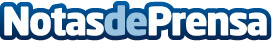 Megacity continúa trabajando en acuerdos comerciales para ofrecer precios más competitivosEl éxito de Megacity reside en la búsqueda continua de colaboraciones con proveedores tanto nuevos como actualesDatos de contacto:Juan José IzquierdoNota de prensa publicada en: https://www.notasdeprensa.es/megacity-continua-trabajando-en-acuerdos Categorias: Nacional Emprendedores Recursos humanos Consumo http://www.notasdeprensa.es